               A Parent’s Guide to Title I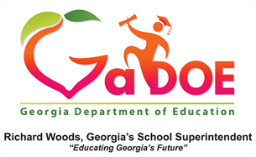 What is Title I?Title I, Part A is a federally funded program under the Every Student Succeeds Act (ESSA).  The purpose of Title I under ESSA is to ensure that all children have a fair, equal, and significant opportunity to obtain a high-quality education and reach, at a minimum, proficiency on challenging state academic achievement standards and state academic assessments.  Which Houston County schools are Title I schools?CB Watson Primary			Northside High		            Tucker Elementary	Centerville Elementary		Northside Middle		            Warner Robins HighEagle Springs Elementary		Parkwood Elementary		            Warner Robins Middle		Huntington Middle			Pearl Stephens Elementary	            Westside ElementaryLindsey Elementary                   	Perry Middle			             WIN AcademyMiller Elementary			Russell Elementary		          Morningside Elementary		Shirley Hills Elementary			Northside Elementary			Thomson MiddleWhat supports are provided through Title I?The Title I Program offers a variety of supports which may include, but are not limited to, additional teachers, support staff, instructional materials and supplies, technology to support student learning, tutoring, professional development for school staff and capacity building events for families.What role does family engagement play in Title I? Family engagement is an integral part of the ESSA law.  Districts and schools receiving Title I funding must:Ensure that high-quality academic assessments, accountability systems, teacher preparation and training, curriculum, and instructional materials are aligned with challenging State academic standards so that students, teachers, parents and administrators can measure progress against common expectations for student academic achievement. Afford parents substantial and meaningful opportunities to participate in the education of their children.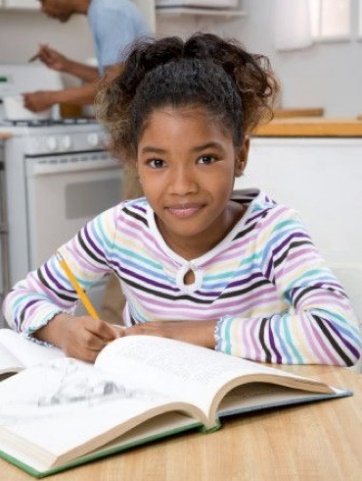 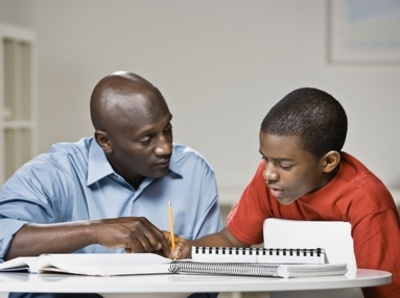 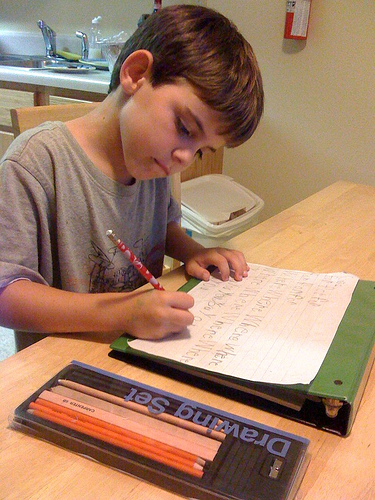 Families,You can have a tremendous influence on your child’s success in school.  By partnering with the school and participating in the Title I program, you will:  show your child that you support and value his/her education.be able to closely monitor your student’s progress.build stronger relationships between home and school.provide valuable input about schoolwide programs. Research shows that students whose families are engaged perform better academically, socially and behaviorally.  Be sure to become involved in your child’s school by:communicating regularly with your child’s teacher.attending academic-based family events and parent-teacher conferences.volunteering at the school.joining the Parent Action Team or School Council.providing input concerning the Title I program at the school.